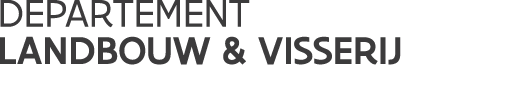 Vlaamse overheidKoning Albert II-laan 35 bus 401030 BRUSSELT 02 552 77 05F 02 552 77 01www.vlaanderen.be//////////////////////////////////////////////////////////////////////////////////////////////////////////////////////////////////VERSLAG expertengroep gedistilleerde drankenPresentaties en uitwisseling van infoCriaderas y soleraEen aantal lidstaten vragen om uitstel om opmerkingen te mogen formuleren. In september zal COM al dan niet afkomen met een voorstel tot gedelegeerde verordening zodat ES gebruik kan maken van de uitzondering op labelling van brandy’s. Lidstaten hebben nog tot 15 juli om opmerkingen over te maken. Vraag DE: controle eierlikeurDE vraagt aan de COM wat het minimale gehalte aan eigeel is voor een eierlikeur (cat 39) en likeur met ei (cat 40). In de verordening staat dat dit respectievelijk 140 g/l en 70 g/l is. Verordening 2870/2000 legt de analysemethode hiervoor vast, waarbij de vraag zich stelt of in cat 40 die 70 g/l geen 63 g/l moet zijn (-10%), omdat hier ‘simpel’ eigeel moet worden gebruikt en in cat 39 “kwaliteits”eigeel. (nvdr: “pure” in het Engels waardoor de NL vertaling mss niet de goede is) In cat 40 zou het dus ook mogelijk zijn dat er eiwit voorkomt, waardoor dit eigenlijk ook moet weerspiegeld worden in de analysemethode. De COM kon na interne consultatie geen bewijs vinden voor de legitimiteit van eenreductiefactor van 10% die wordt toegepast op de controles van eigeel in het geval van "likeur met ei". Daarom is er geen bevestiging dat het voor controledoeleinden vastgestelde eigeelgehaltecategorie 40 van bijlage I bij Verordening (EU) 2019/787 kan worden verlaagd tot eenlager is dan het vereiste minimum van 70 gram per liter van het eindproductAardappel eau-de-vie als nieuwe categorieDE en PL vragen om een nieuwe categorie: aardappel eau-de-vie.Deze zou in de range van cat 1-14 moeten komen van bijlage I van de SDR (zie ook artikel 7(2).In tegenstelling tot vruchten eau-de-vie moet het alcohol gehalte hoger zijn dan 86% en lager dan 96%. (dus hoger dan vruchten eau-de-vie en lager dan wodka, waardoor het geen neutrale alcohol meer wordt, en de smaak van de aardappel meekrijgt.Definitie moet de specificiteit van aardappel in rekening brengenIn het kader van de discussies rond wijziging regelgeving van GI’s is het mogelijk om ook de verordening rond gedistilleerde dranken aan te passen. Voorkeur COM om dit na categorie 9 te plaatsen. DE: nog een onderzoek nodig naar het methanolgehalte. DE zal nieuw voorstel hierover indienen rond maximaal gehalte. DE zal met PL dit voorstel delen in de raadswerkgroep.Sap van berkenVraag van LS: is berkensap van oorsprong een landbouwproduct volgens verordening 2019/787?Om dit te beoordelen, dient gekeken te worden naar de douanecode van dit product (taric). Afhankelijk van de productiewijze is dit code 1302 of 3301/02. Aangezien deze codes niet gedekt worden door annex I van het verdrag, kan worden besloten dat berkensap geen landbouwproduct is. DiverseDK: kan je brood gebruiken om spirits te maken?
Antwoord van COM is nee, want brood spirit is geen categorie. Brood is niet afkomstig van oorsprong een landbouwproduct. Dit antwoord is analoog aan officiële antwoord of spirit drink gemaakt kan worden van bier. PL merkt op dat artikel 7, punt 4  dit tegenspreekt. Ook DE twijfelt, want als je dit vanuit juridisch oogpunt bekijkt mag het wel. Art 6 van de SDR moet je enkel interpreteren in relatie tot de categorieën.COM: elke spirit drank is op basis van destillaat of ethyl alcohol en basis hiervoor zijn steeds producten van landbouwoorsprong. Het is gevaarlijk om artikel 7 zo te interpreteren, want dan laat je ook toe om bedorven producten te distilleren. Artikel 7 is er gekomen om bier spirit toe te laten. Bezorgdheid COM: als je dan praat over brood spirit, wie weet dan nog dat dit geen categorie is? COM raadt LS aan om schriftelijke vraag in te dienen met alle elementen in, zodat dit grondig geanalyseerd kan worden en of er eventueel aanpassingen nodig zijn in de SDR. IT: kan cask reference ook bij likeurs en zo ja, onder welke voorwaarden?Het officiële antwoord van de COM aan IT wordt momenteel vertaald, en zal nadien gedeeld worden met de andere lidstaten. Het antwoord is jaColombia en certificering van spirit drinksMondelinge toelichting COM.Ingevoerde wijnen en alcoholhoudende dranken in CO moeten voldoen aan de goede productiepraktijken. Er zijn verschillende mogelijkheden om aan te tonen dat aan deze eis is voldaan; een daarvan is het overleggen van een “free sale” certificaat.  Enkel certificaten zijn geldig als zowel de producten als de productie-inrichtingen aan periodieke gezondheidsinspecties zijn onderworpen. In de SDR bestaat een dergelijk certificaat niet. Er is dus geen geharmonisseerd systeem, alle lidstaten staan zelf in voor de uitvoering ervan. Daarom is voorgesteld om de lijst met bevoegde autoriteiten te delen met CO die bevoegd zijn om een dergelijk certificaat te mogen overhandigen. Na de vergadering is document opgestuurd om thema te duiden: Lidstaten hebben tot vrijdag om hierover opmerkingen over te maken.VERSLAG Beheerscomité gedistilleerde drankenPresentaties en uitwisseling van infoUitvoeringshandeling Analysemethode voor ethylalcohol van landbouworigineZie ook verslag van de voorgaande vergaderingen.TAXUD heeft nog enkele opmerkingen overgemaakt. Enkele verwoordingen van 625/2003 worden in de nieuwe tekst ingevoegd. Rond “volatiele onderdelen’: recital 7 werd aangepastDe bijlage is veranderd door een aantal technische aanpassingen afkomstig van de labo’s.Opmerkingen zijn nog welkom tot 15/07, zodat een finale tekst kan voorgesteld worden in het comité van september. datum: 20/10/2022Verslag: Timo Delveaux